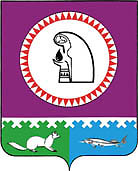 О создании межведомственной рабочей группы по предупреждению и профилактике пожаров на территории муниципального образования сельское поселение ШеркалыВ соответствии с Федеральными законами от 6 октября 2003 года № 131-ФЗ «Об общих принципах организации местного самоуправления в Российской Федерации», от 21 декабря 1994 года № 69-ФЗ «О пожарной безопасности» и от 22 июля 2008 года № 123-ФЗ «Технический регламент о требованиях пожарной безопасности», постановлением Правительства Российской Федерации от 25 апреля 2012 года № 390 «О противопожарном режиме», в целях предупреждения и профилактики пожаров на территории муниципального образования сельское поселение Шеркалы: Создать межведомственную рабочую группу по предупреждению и профилактике пожаров на территории муниципального образования сельское поселение Шеркалы, согласно приложению.Межведомственной рабочей группе:-   осуществлять поквартирный и подворный обход закрепленной территории, с проведением разъяснительной работы (обучение) среди населения о соблюдении мер пожарной безопасности, с проведением инструктажа по пожарной безопасности в быту, действий при обнаружении пожара, пожарной безопасности при устройстве и эксплуатации печей и электронагревательных приборов;- по каждому факту пожара на территории муниципального образования сельское поселение Шеркалы проводить собрания с населением с разъяснением причин пожара и необходимости выполнения требований пожарной безопасности;- ежегодно организовывать проверки мест проживания инвалидов, престарелых и одиноких лиц преклонного возраста, многодетных семей, социально неблагополучных граждан, с оказанием необходимой им помощи по устранению нарушений пожарной безопасности.Обнародовать настоящее постановление и разместить на официальном сайте администрации сельского поселения Шеркалы (www.Sherkaly-adm.ru).Контроль за выполнением постановления оставляю за собой.Глава сельского поселения Шеркалы                                                             Л.В. МироненкоПриложениек постановлению администрациисельского поселения Шеркалыот «10» мая 2016 г. № 112СОСТАВмежведомственной рабочей группы по предупреждению и профилактике пожаров на территории муниципального образования сельское поселение ШеркалыАДМИНИСТРАЦИЯ СЕЛЬСКОГО ПОСЕЛЕНИЯ ШЕРКАЛЫОктябрьского районаХанты – Мансийского автономного округа – ЮгрыПОСТАНОВЛЕНИЕАДМИНИСТРАЦИЯ СЕЛЬСКОГО ПОСЕЛЕНИЯ ШЕРКАЛЫОктябрьского районаХанты – Мансийского автономного округа – ЮгрыПОСТАНОВЛЕНИЕАДМИНИСТРАЦИЯ СЕЛЬСКОГО ПОСЕЛЕНИЯ ШЕРКАЛЫОктябрьского районаХанты – Мансийского автономного округа – ЮгрыПОСТАНОВЛЕНИЕАДМИНИСТРАЦИЯ СЕЛЬСКОГО ПОСЕЛЕНИЯ ШЕРКАЛЫОктябрьского районаХанты – Мансийского автономного округа – ЮгрыПОСТАНОВЛЕНИЕАДМИНИСТРАЦИЯ СЕЛЬСКОГО ПОСЕЛЕНИЯ ШЕРКАЛЫОктябрьского районаХанты – Мансийского автономного округа – ЮгрыПОСТАНОВЛЕНИЕАДМИНИСТРАЦИЯ СЕЛЬСКОГО ПОСЕЛЕНИЯ ШЕРКАЛЫОктябрьского районаХанты – Мансийского автономного округа – ЮгрыПОСТАНОВЛЕНИЕАДМИНИСТРАЦИЯ СЕЛЬСКОГО ПОСЕЛЕНИЯ ШЕРКАЛЫОктябрьского районаХанты – Мансийского автономного округа – ЮгрыПОСТАНОВЛЕНИЕАДМИНИСТРАЦИЯ СЕЛЬСКОГО ПОСЕЛЕНИЯ ШЕРКАЛЫОктябрьского районаХанты – Мансийского автономного округа – ЮгрыПОСТАНОВЛЕНИЕАДМИНИСТРАЦИЯ СЕЛЬСКОГО ПОСЕЛЕНИЯ ШЕРКАЛЫОктябрьского районаХанты – Мансийского автономного округа – ЮгрыПОСТАНОВЛЕНИЕАДМИНИСТРАЦИЯ СЕЛЬСКОГО ПОСЕЛЕНИЯ ШЕРКАЛЫОктябрьского районаХанты – Мансийского автономного округа – ЮгрыПОСТАНОВЛЕНИЕ«10»мая2016г.№112с. Шеркалыс. Шеркалыс. Шеркалыс. Шеркалыс. Шеркалыс. Шеркалыс. Шеркалыс. Шеркалыс. Шеркалыс. ШеркалыМироненко Людмила Валерьевна– глава администрации сельского поселения Шеркалы, председатель комиссии.Собянин Александр Викторович– главный специалист администрации сельского поселения Шеркалы по общим вопросам, заместитель председателя комиссии.Шубина Светлана Сергеевна– главный специалист администрации сельского поселения Шеркалы по вопросам ЖКХ, благоустройства, озеленения территории, содержания объектов и мест захоронения, секретарь комиссии.Члены комиссии:Сангаджиев Данзан ВладимировичКривошлык Сергей Иванович– участковый уполномоченный капитан полиции ПП №3 ОМВД России по Октябрьскому району (по согласованию)– начальник отдельного поста по охране поселка Шеркалы КУ «Центроспас Югория» (по согласованию).Борцова Татьяна Ивановна– председатель рабочей группы по вопросам защиты и обеспечения прав граждан при предоставлении жилищно-коммунальных услуг и оказанию содействия уполномоченным органам в осуществлении контроля за выполнением организациями коммунального комплекса своих обязательств (по согласованию).Столбова Ульяна ТерентьевнаШипицына Татьяна Геннадьевна– член рабочей группы по вопросам защиты и обеспечения прав граждан при предоставлении жилищно-коммунальных услуг и оказанию содействия уполномоченным органам в осуществлении контроля за выполнением организациями коммунального комплекса своих обязательств (по согласованию)– директор Шеркальского МП ЖКХ МО сельское поселение Шеркалы, депутат Совета поселения